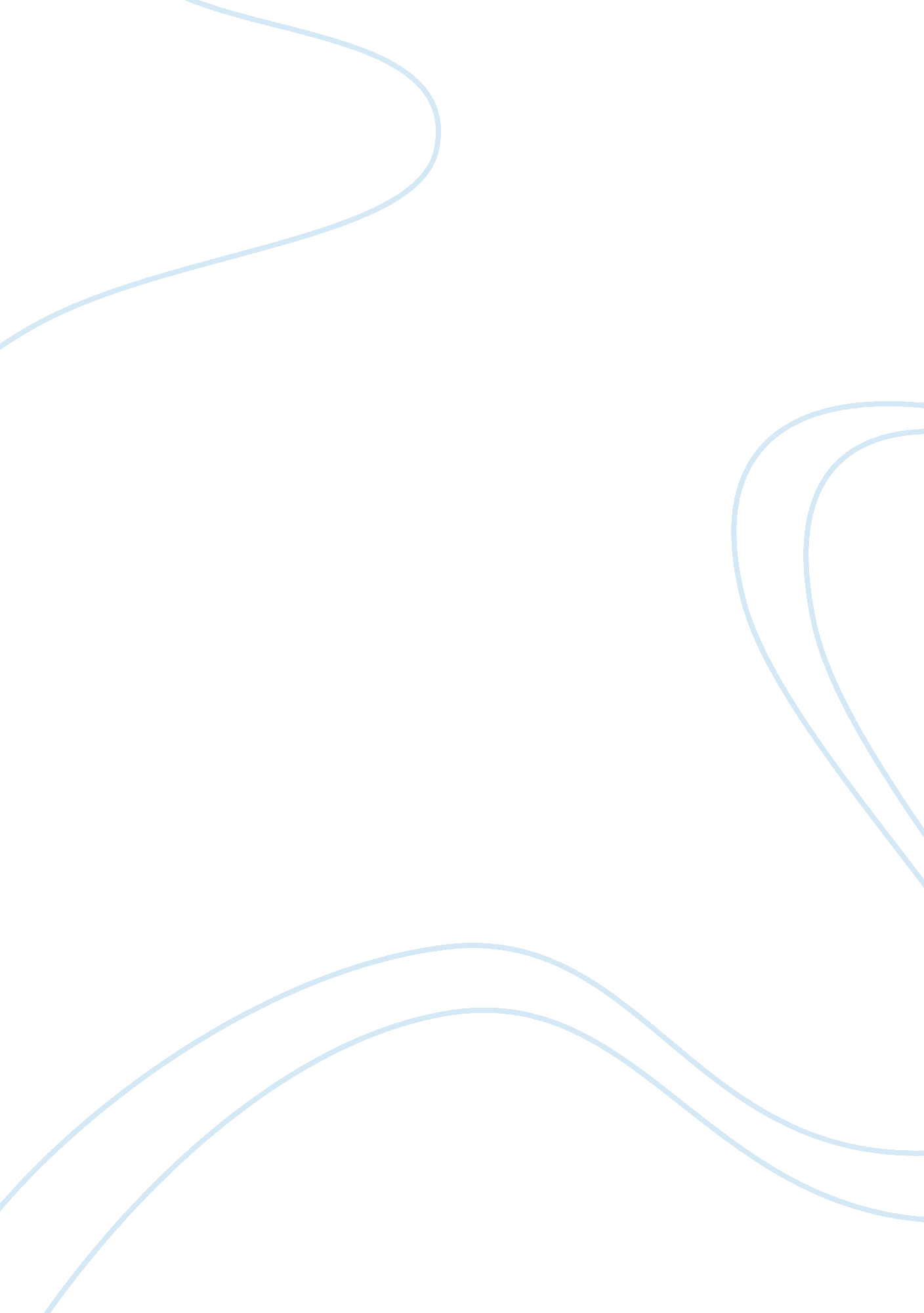 M a from ignou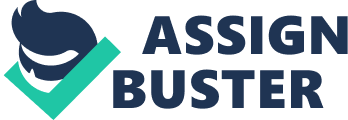 Master's Degree in English ASSIGNMENT 2011-12 (For July 2011 and January 2012 sessions) Compulsory Courses of M. A. English - 1" Year) British Poetry-01 British Drama-02 British Novel43 Aspects of Language-04 School of Humanities Indira Gandhi National Open University Maidan Garhi, New Delhi- 110 068 Master's Degree in English Assignments for I st year Compulsory Courses Course Code: MEG Dear Student. This booklet contains all the assignments of the Compulsory Courses of MA (English) I ' year namely: M EG-0 I M EG-02 British Poetry British Drama British Novel Aspects of Language S M EG-03 M ECi-04 F: acli course will co~nprise assignment of 100 marks. This assignment will be tutor marked. one Aims: Tlie TMAs are concerned mainly with assessing your application and understanding of the course material. You are not required to reproduce chunks of information froni the course material birt to use the skills of critical appreciation that you may have acquired during the course of study. 'l'liese assign~nentsaim to teach as well as to assess your performance. Please ensure that you read the texts and the accompanying study guides that we have prepared for you. Let me repeat: you must read all the texts prescribed. Do make points as you go along. If there is anything you do not understand, please ask your Counsellor at the Study Centre for clarification. Once you are able to do the assignments satisfactorily, you will be ready to take the exam with confidence. Instructions: Before attempting the assignment please read the following instructions carefully. I 2 3 Read the detailed instructions about the assignments given in the Programme Guide for Elective Courses. Write your roll no. name, full address and date on the top right comer of the first page of your response sheet(s). Write the Course Title, Assignment Number and the Name of the Study Centre you are attached to in the centre of the first page of your response sheet(s). The top of the first page of your response sheet should look like this: ROLL NO. ..................................... NAME: ......................................... ADDRESS:. .................................... COURSE TITLE: ..................................... ASSIGNEMNT NO. .................................. STUDY CENTRE: .................................... DATE: ..................................... 4 ................................................... 5 6 7 Use only foolscap size paper for your response and tag all the pages carefully. Write the relevant question number with each answer. You should write in your own handwriting. Submission: The completed assignment should be sent to the Coordinator of the Study Centre allotted to you by 3 1" March, 201 2 (for July 201 1 session) and 3othSept 201 2 (for January 20 12 session). Please read the instructions given in the Programme Guide. 'Vow read the following guidelines carefully before answering the questions. GUIDELINES FOR TMA You will find it useful to keep the following points in mind: : I. Planning: Read the assignment carefully. Make some points regarding each question and then rearrange these in a logical order. And please write the answersin your own words. Do not reproduce passages from the units. Organisation: Be a little more selective and analytic before drawing up a rough outline of your answer. In an essay-type question, give adequate attention to your introduction and conclusion. The introduction must offer your brief interpretation of the question and how you propose to develop it. The conclusion must summarize your response to the questian. In the course of your answer, you may like to make references to other texts or critics as this will add some depth to your analysis. i!. Make sure that your answer: a) is logical and coherent; b) has clear connections between sentences and paragraphs; C ) is written correctly giving adequate consideration to your expression, style and presentation; d) does not exceed the number of words indicated in your question. 3. Presentation: Once you are satisfied with your answers. you can write down the tlnal version for submission, writing each answer neatly arid underlining the points you wish to emphasize. You may be aware that you need to submit your assignment before you can appear for the Term End Exams. Please remember to keep a copy of your completed assignment, just in case the one you submitted is lost in transit. Good luck with your work! Note: Remember the submission o assignment is precondition o permission of uppetlring in f f examination. l you have not submitted the assignment in time you wiii not be ltiiowed to f appear in examination. MEG-01: BRITISH POETRY ASSIGNMENT Max. Marks: 100 Programme: MEG Assignment code: MEG-01/TMA/2011-12 Dear Student, In a conventional class your teacher would have discussed your assignment with you, pointed out what made a good essay and what a bad one. We have done exactly the same thing in Unit 52 of the British Poetry (MEG-01) course. Read it carefully and discuss it with your counsellor and class-fellows at the Study Centre. Thereafter decide upon a topic, i. e. a period or literary group in the history of British Poetry. You may, if you wish, select a topic from the list given in 52. 2. 1 (p. 70) in Block X. Alternatively, you could write on a British poet of your choice. You may write on a poet discussed in the units, i. e. on the syllabus, or even a poet we have not discussed in detail such as Robert Burns, G. M. Hopkins, R. S. Thomas, Ted Hughes or Seamus Heaney. You may have heard some of our lectures on The Movement, Philip Larkin and Ted Hughes on the EduSat. It may now be available on e-gyankosh on ianou. ac. in You have yet another choice. Write an essay on a famous poem in English literature. Ha~. ing decide upon your topic, do your research. Then read section 36. 5 in Unit 36 in Block VIII for a model essay and a format for presentation. You should learn how to present your term paperlsessional essay from 36. 5. You must not quote from unacknowledrred sources. To sum up, write an essay on a period or literarv nroup in British voetrv. or a British ~ o e t a British poem in about 3000 words on the model provide in 36. 5 (in unit 36). or The fi1i1marks for the essay is 100. We look forward to reading your sessional essay. Sincerely yours Teacher MEG-02: BRITISH DRAMA ASSIGNMENT (Based on Blocks 1-9) Programme Code: MEG Assignment Code: MEG-Ot/TMA/tOll-2012 Maximum Marks: 100 1. How would you look at Dr. Faustus as a play? 2. What is the role of the supernatural in A Midsummer Night's Dreum? 3. Comment on the indecisive character of Hamlet. 4. Discuss the characters in Alchemist. 5. What is the relevance of the Playboy in present times? 6. Write down ihe plot of Pygmalion. 7. What is the significance of Murder in the Cathedral as a play? 8. Why is Waiting. fi)r Godot called an absurd play? 9. Comment on the theme of the play Look Back in Anger. 10. From among the plays you have read choose any One that you have liked (10) giving reasons for your choice. (10) MASTERS DEGREE IN ENGLISH (MEG-03) THE BRITISH NOVEL ASSIGNMENT (BASED ON BLOCKS 1-9) Maximum Marks: 100 Programme : MEG-03 Attempt five questions in all. Ouestion no. 1 is com~ulsorv. 1. Trace the development of the novel as a literary form in England. (20) 2. Discuss Fielding's narrative style in 'Tom Jones'. (20) 3. How do economic concerns touch the lives of the characters in 'Pride and Prejudice' ? (20) What is the role of marriage in 'Wuthering Heights'? 4. (20) 5. Discuss the title of the novel 'Great Expectations'. (29) 6. What part do birth, rank and class play in the development of the story in 'Middlemarch'? (20) Would you agree that 'A Portrait of the Artist as a Young Man' is a novel of formation? Illustrate your answer. (20) Discuss the structure of " e r of Darkness' and say how it affects meaning. Hat 7. 8. 9. (20) Would it be right to say that Forster's treatment of the Indian landscape suggests a passage away from India rather than to it in 'A Passage to India'? Give reasons for your answer. (20) How does Miss Brodie's faith influence her decisions in 'The Prime of Miss Brodie'? (20) 10. MEG-04 ASSIGNMENT Course Code: MEG-04/TMA/Z011-12 Max. Marks: 100 . 4nswer all questions. I Write short notes on any two of the following. i ii iii iv Characteristics of human language Major types of language planning Code-mixing and Code-switching Inflectional versus derivational morphology 21 Mention briefly the main process of word formation in the English language. Illustrate your answer with examples. (20) Discuss the criteria for classifying consonants and describe them in terms of their production. (20) What are the tests that you can apply to determine whether a sequence of words is a syntactic constituent? Give examples to illustrate. (20) What do you understand by 'foregrounding'? Discuss its role in the analysis of a 1iterary text. (20) ' 3 4 5 Printed : Raj Rna A-9. 52, Tmnicn city, Loni (w.) it, SOWIGNOU/P. OB T/July 201 1 - 